NEWS 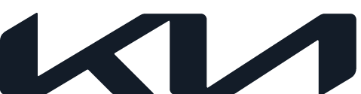 Embargoed until 09:00 CEST August 1, 2022 The new Kia EV6 GT technical specifications* PowertrainBattery and electric motor Motor type                 	Permanent magnet synchronous motor (front & rear)Battery type           		Lithium-ionBattery energy      		77.4 kWh Max power (motor front)   	160 kW (218 PS) @ 4,400 - 9,000 rpmMax power (motor rear)     	270 kW (367 PS) @ 6,800 - 9,400 rpmMax power (combined)      	430 kW (585 PS)Max torque (combined)   	740 NmEconomy    	       		20.6  (combined, kWh/100km)* CO2 emissions      		0 (combined g/km)* All-electric range  		424 (km)*Economy and emissions: driving range standards are calculated using the Worldwide Harmonised Light Vehicle Test Procedure (WLTP). Figures refer to the low value. 0-100 km/h             		3.5 seconds Top speed (km/h) 		260 Transmission:       		Single speed reductionDrivetrains Four-wheel drive (4WD)Suspension MacPherson strut and dual lower arm type (Front)Five multi-link type (Rear)Steering Type   				Rack and pinion motor-driven power steering (R-MDPS) Steering gear ratio (m)    	12.56 Turns (lock-to-lock)          	 2.30 Turning radius (m)            	 5.97Wheels and tyres Standard                	Alloy 21-inch, 255/40R21Spare                      	Standard tyre mobility kitBrakes Front                       	380x34mm, ventilated discs Rear                        	360x20mm, ventilated discsDimensions (mm) Exterior Overall length        	4,695           	Overall width         	1,890 Overall height        	1,545                 	Wheelbase             	2,900           	Front overhang     	845Rear overhang      	950              	Ground clearance 	155 Interior 1st row                   			2nd row                  	 Head room             	990 (934 with sunroof)           	            965 (with/without sunroof)Leg room               	1,078           				1,006Maximum cargo capacity (litres) 	480 (min) 1,260 (max) plus 20-litre frunkWeights (kg) Curb weight (maximum)  		2,185 (maximum)   Gross weight (maximum)		2,610Tow load, without brake  		750 Tow load, with brake        		1,800*Please note: All technical data contained here is subject to change. The all-new EV6 GT is pending homologation and final engineering confirmation. All details in terms of powertrain performance, consumption, electric range and overall configuration are prone to change before start-of-production. The tentative figures provided are based on WLTP and pending homologation.